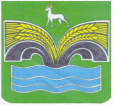 АДМИНИСТРАЦИЯ ГОРОДСКОГОПОСЕЛЕНИЯ ВОЛЖСКИЙМУНИЦИПАЛЬНОГО РАЙОНА КРАСНОЯРСКИЙСАМАРСКОЙ ОБЛАСТИПОСТАНОВЛЕНИЕот  10.12.2018 г. № 89«О мерах по обеспечению безопасности людей на водных объектах городского поселения Волжскиймуниципального района Красноярский Самарской области, охране их жизни и здоровья»В соответствии с Федеральным закономот 06 октября 2003г. №131 – ФЗ «Об общих принципах организации местного самоуправления в РФ», Водного Кодекса РФ, Постановлением Самарской Губернской Думы от 23 октября 2007 года № 346 «О Правилах охраны жизни людей на водных объектах  Самарской области», других законов и нормативных правовых актов РФ, субъектов РФ, регламентирующих обеспечение безопасности людей на водных объектах и регулирующих водные отношения, Уставом городского поселения Волжский муниципального района Красноярский Самарской области, Администрация городского поселения Волжский ПОСТАНОВЛЯЕТ:Запретить выход людей и выезд транспортных средств на ледовое покрытие водных объектов общего пользования, расположенныхна территории городского поселения с 10.12.2018 года.2.  Руководителям учреждений, организаций и предприятий, расположенных на территории городского поселения Волжский муниципального района Красноярский Самарской области:- провести и организовать проведение бесед в рабочих коллективах;- провести инструктаж по запрету выхода на лед в осеннее - зимний период.3. Директору ГБОУ СОШ п.г.т. Волжский Милютину П.А. (по согласованию), организовать проведение бесед, инструктажей по запрету выхода на лед с учащимися, детьми и родителями в осеннее - зимний период.4. Заведующему поликлиническим отделением № 4 Тявкину В.П. (по согласованию)  обеспечить постоянную готовность для оказания медицинской помощи людям.5. Инспектору по работе с детьми Тимофеевой Е.О. обеспечить профилактическую работу среди неблагополучных семей.6. Разместить в местах массового пребывания людей памятки «Осторожно! Тонкий лед!» (приложение).7. Опубликовать настоящее Постановление в средствах массовой информации.8. Контроль за выполнением настоящего Постановления оставить за инструктором по пожарной безопасности Колосовым С.И. (по согласованию).9. Настоящее Постановление вступает в силу со дня его принятия. Глава городского поселения Волжский                                                   Фадин В.Ю.ПРИЛОЖЕНИЕк  постановлению администрации городского поселения Волжскиймуниципального районаКрасноярскийот 10.12.2018 г. № 89Осторожно! Тонкий лёд!Чтобы избежать несчастных случаев, находясь у водоемов, Администрация городского поселения Волжский напоминает правила поведения на водных объектах в осенне-зимний период:Многие забывают, что выход на лед водоема всегда опасен! Важно помнить и соблюдать основные правила поведения на водных объектах, ведь выполнение элементарных мер предосторожности - залог вашей безопасности!На тонкий, неокрепший лед выходить ЗАПРЕЩЕНО!Основные правила поведения на льду:- выходить на лед можно только тогда, когда его толщина достигает не менее 10 сантиметров в пресной воде и 15 сантиметров в соленой.- прочность льда можно определить визуально: лёд голубого цвета – прочный, а прочность льда белого цвета в 2 раза меньше. Лёд, имеющий оттенки серого, матово-белого или желтого цвета является наиболее ненадежным. Такой лёд обрушивается без предупреждающего потрескивания.- ни в коем случае нельзя выходить на лед в темное время суток и при плохой видимости (туман, снегопад, дождь).- при переходе через реку пользуйтесь ледовыми переправами.- нельзя проверять прочность льда ударом ноги. Если после первого сильного удара покажется хоть немного воды - это означает, что лед тонкий, по нему ходить нельзя. В этом случае следует немедленно отойти по своему же следу к берегу, скользящими шагами, не отрывая ног ото льда и расставив их на ширину плеч, чтобы нагрузка распределялась на большую площадь. Точно так же поступают при предостерегающем потрескивании льда и образовании в нем трещин.- при вынужденном переходе водоема безопаснее всего придерживаться проторенных троп или идти по уже проложенной лыжне. Но если их нет, надо перед тем, как спуститься на лед, очень внимательно осмотреться и наметить предстоящий маршрут.- при переходе водоема группой необходимо соблюдать расстояние друг от друга (5-6 м).- замерзшую реку (озеро) лучше перейти на лыжах, при этом: необходимо двигаться медленно; лыжные палки держите в руках, не накидывая петли на кисти рук, чтобы в случае опасности сразу их отбросить.- если есть рюкзак, повесьте его на одно плечо, это позволит легко освободиться от груза в случае, если лед под вами провалится.- на замерзший водоем необходимо брать с собой прочный шнур длиной 20 - 25 метров с большой глухой петлей на конце и грузом. Груз поможет забросить шнур к провалившемуся в воду товарищу, петля нужна для того, чтобы пострадавший мог надежнее держаться, продев ее подмышки.Администрация городского поселения Волжский муниципального района Красноярский Самарской области напоминает о том, что соблюдение мер безопасности – залог сохранности Вашей жизни!